РОССИЙСКАЯ ФЕДЕРАЦИЯКАРАЧАЕВО-ЧЕРКЕССКАЯ РЕСПУБЛИКАУСТЬ-ДЖЕГУТИНСКИЙ МУНИЦИПАЛЬНЫЙ РАЙОНМУНИЦИПАЛЬНОЕ КАЗЁННОЕ ОБЩЕОБРАЗОВАТЕЛЬНОЕ УЧРЕЖДЕНИЕ «Средняя общеобразовательная школа им. Ю.К. Каракетова а. Эльтаркач»369321, КЧР, а. Эльтаркач, ул. Р. Гочияева, 1 Телефон/факс: (87875)46-2-42. электронный адрес: sosheltar@mail.ru П Р И К А З06.04.2020г.                                                                                         № 48а. ЭльтаркачОб организации деятельности МКОУ «СОШ а. Эльтаркач»        На основании приказа  Министерства образования и науки Карачаево-Черкесской Республики от 03.04.2020 года №312 «Об организации деятельности общеобразовательных на территории Карачаево-Черкесской Республики» и приказа Управления образования Усть-Джегутинского муниципального района от 06.04.2020г. № 49 «Об организации деятельностиобщеобразовательных организаций на территории Усть-Джегутинского муниципального района»,ПРИКАЗЫВАЮ:                                                                                                 1. Заместителю директора по УВР Боташевой Х.Б., по образовательным программам начального общего, основного общего, среднего общего образования и по дополнительным общеобразовательным программам с применением электронного обучения и дистанционных образовательных  технологий:1.1. Приостановить с 04 апреля 2020 года по 30 апреля 2020 года включительно, посещение обучающимися  школы и обеспечить реализацию образовательных программ с применением электронного обучения и дистанционных образовательных технологий в соответствии с положением об электронном обучении и использовании дистанционных технологии при реализации образовательных программ.1.2. Организовать работу в режиме нахождения обучающихся и педагогов в условиях домашней самоизоляции с учетом ранее направленных Министерством просвещения РФ  методических рекомендаций  «По реализации образовательных программ начального общего, основного общего, среднего общего образования  и по дополнительным общеобразовательным программам с применением электронного обучения и дистанционных образовательных  технологий;1.3. Определить численность работников, обеспечивающих с 4 по 30 апреля 2020 г. включительно функционирование школы с учетом организации труда в режиме гибкого графика.      1.4. Еженедельно, каждый четверг, до 9-00 предоставлять в Управление образования администрации Усть-Джегутинского муниципального района  информацию об организации образовательного процесса в МКОУ «СОШ а. Эльтаркач» в соответствии с приложением к приказу Управления образования Усть-Джегутинского муниципального района от 06.04.2020г. № 49 «Об организации деятельности общеобразовательных организаций на территории Усть-Джегутинского муниципального района». 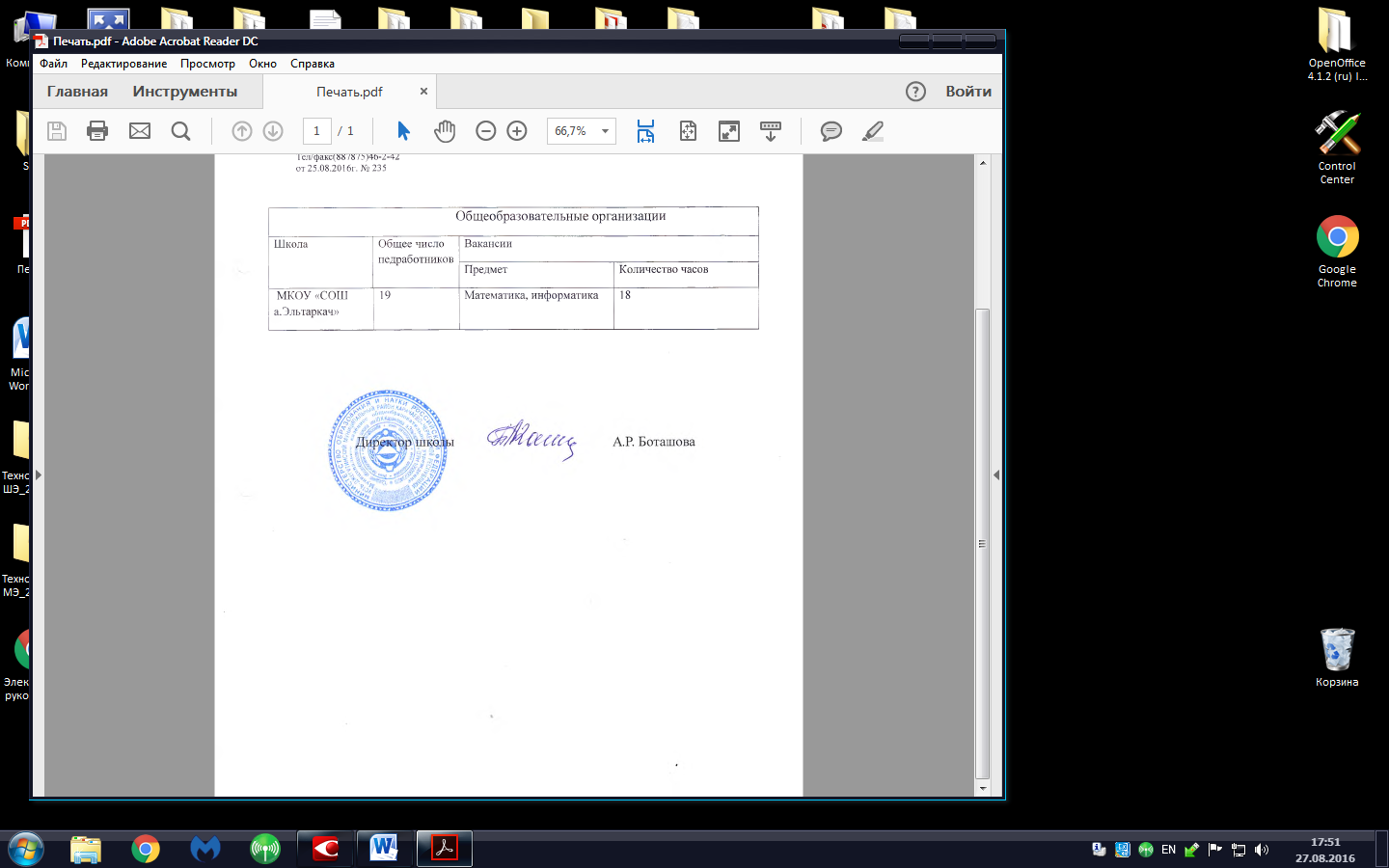  2. Контроль  за  исполнением данного приказа оставляю за собой.